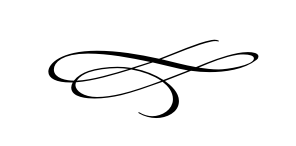 Charleston Planning CommissionThursday    May 28th, 2020      7:00 pmElectronic Meeting Only -- Meeting ID# 844 0944 5675Topic: Planning Commision
Time: May 28, 2020 07:00 PM Mountain Time (US and Canada)Join Zoom Meeting
https://us02web.zoom.us/j/84409445675?pwd=THQrZ3ozbGNrb1FIODhKYUw5MGN3QT09Meeting ID: 844 0944 5675
Password: 132909
One tap mobile
+13462487799,,84409445675#,,1#,132909# US (Houston)
+16699009128,,84409445675#,,1#,132909# US (San Jose)Dial by your location
        +1 346 248 7799 US (Houston)
        +1 669 900 9128 US (San Jose)
        +1 253 215 8782 US (Tacoma)
        +1 312 626 6799 US (Chicago)
        +1 646 558 8656 US (New York)
        +1 301 715 8592 US (Germantown)
Meeting ID: 844 0944 5675
Password: 132909
      Call to Order Opening PrayerPledge of AllegianceApproval of Meeting Minutes For April 23rd, 2020Public Comment- This is the time and place for any person who wishes to comment on items not scheduled on the agenda for public hearing. Any person or group wishing to comment on any item not otherwise scheduled for public hearing on the agenda may address the Planning Commission at this point by standing and giving his or her name for the record. Comments should be limited to not more than three (3) minutes, unless additional time is authorized by the governing body.May’s Subdivision Application Final Stage, Located at 2727 West 2400 South, Owned by Jim and Carrie May – Kevin Balls and Brian PreeceDavies Subdivision Concept Application Located at 2900 West 3100 South Owned by Lyle Scott and David Hill – Jonathan Jensen and Brian PreecePublic Hearing Officer to Replace The Land Appeal Authority Discussion – Brian PreecePublic HearingRecommendation To Town CouncilGeneral Plan Discussion and Review of Pictures and Ideas – Commission MembersAdjournment